2018年浙江省高校招生职业技能考试医学护理类技能操作考试简章一、考试组织主考单位（点）：宁波卫生职业技术学院二、考试对象报考浙江省2018年高校招生职业技能考试“医学护理类”，已领取准考证的考生。三、考试内容及形式1.考试内容：①院外徒手心肺复苏术（必考，以下简称CPR），②在选考的护理(助产)、医学检验技术或康复治疗技术项目中抽考一项。两项操作满分150分。备注：必考项和选考项[护理（助产）模块]的操作前准备在准备室完成，准备时间原则上不超过该项目规定的操作时间，如试题上有规定按试题规定为准。2.考试形式：模拟现场操作考试。操作“对象”为模型或标准化患者，侵入性操作在模型上实施。部分模型和主要仪器型号如下：（1）CPR项目使用北京医模成人心肺复苏模拟人，型号：JW3103；（2）皮内注射项目使用北京医模皮内注射操作模型（带手），型号：HJ 1030。（3）静脉采血项目使用静脉穿刺手臂模型（为全手）。（4）光学显微镜使用项目中应用双目显微镜。（5）ABO血型鉴定项目中应用血库配血专用离心机。3.考试方式和流程：主要采用考试项目顺序轮换方式，即一位考生进入考区后，依次完成选考模块中的抽考项和必考项。考试流程见下图。考试流程示意图4.考试安全：为保证考生之间互不接触，考生进场，考场转换、出场由道路引导员和监督员陪同，结束考试的考生须在休息处集中至规定时间，方可离场。四、报到手续1.为便于联络，统一组织考生报名的学校请于2017年10月27日前联系本考点，并填写联系单（见附件1）发送到本考点邮箱120043431@qq.com，带队教师须确保电话畅通。2.准考证领取：考生请于2017年10月27日之后登录宁波卫生职业技术学院招生网站（http://zs.nchs.edu.cn/）按系统提示自行完成准考证打印。联系人及联系方式：徐老师，章老师，0574-88126099。3.报到地点：学校体育馆。4.报到时间及方式：根据准考证上考试场次及时间安排，考生开考前30分钟在学校体育馆等候，并按规定时间准时进入A4报告厅检录。五、考试日程安排1.护理(助产)模块考生考核时间安排2.康复治疗技术模块、医学检验技术模块考生必考项目考核安排3.康复治疗技术模块、医学检验技术模块考生选考项目考核安排备注：根据具体情况会做适当调整。六、考生注意事项1.考试地点为宁波卫生职业技术学院（宁波市鄞州区学府路51号）。考场具体分布以考试当日公布为准。2.考生可于11月2日9:00-16:00到考点熟悉考场。因考生人数多，以学校为单位者请填报附件1中的预约单发送到120043431@qq.com进行提前预约，便于安排。3.参加考试的考生须携带身份证、准考证，其他物品一律不可携带（包括笔、计时工具、书籍、资料、笔记本、自备草稿纸以及具有收录、储存、记忆功能的电子工具、通讯工具等)。4.考生及带队老师食宿自理，因本次考试考生较多，请各学校提早预订住宿。考点设休息区，供带队老师休息。5.考生考试期间应严格遵守《考场规则》、《考生守则》、《考场安全管理规定》等相关规定。考生如有违纪、作弊等行为的，参照《国家教育考试违规处理办法》认定及处理。6.考生请自备护士服（白色，无任何标识、长袖）或白大褂、帽、软底鞋、裤等。7.迟到15分钟以上的考生取消考试资格。8.操作过程中考生若对设备运行有异议，可举手示意，由监考老师和设备管理员检查设备，若设备确有故障，由主考决定启用备用设备，顺延考试时间；若设备正常，考生可继续考试，中断时间计入该项目考试时间。9.请考生在规定时间内分别完成操作前准备和技能操作，时间到将终止相关任务。10.考试场地实行全封闭管理，无关人员一律不准进入考试区域。11.浙江省高校招生职业技能考试大纲——医学护理类技能操作可在浙江省教育考试网下载。七、其他请考生关注浙江省教育考试网及宁波卫生职业技术学院招生网，获取考试相关信息。宁波卫生职业技术学院2017年10月15日附件1医学护理类考点熟悉预约单备注：如需熟悉考场的学校，请将预约单发送到120043431@qq.com进行提前预约，便于安排附件2：宁波卫生职业技术学院校园图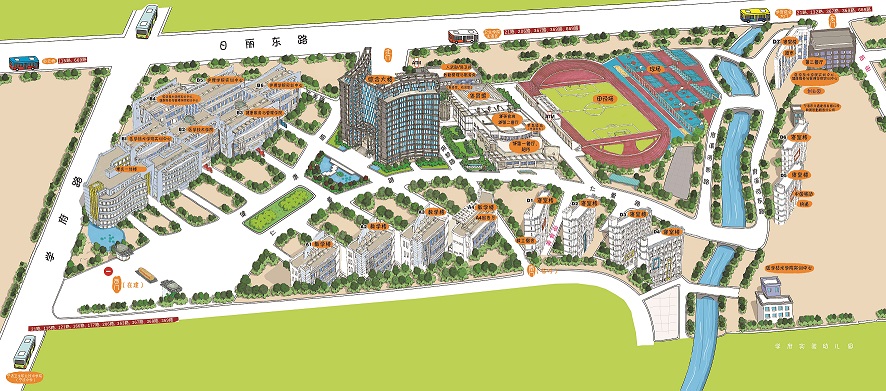 备注：学校西门临时封闭，考生可从学校北门（日丽东路）或南门进入校园，车辆可停在校园南门外侧无名路两侧。2018年浙江省高校招生职业技能考试医学护理类技能操作考试考生须知（打印准考证之前阅读，网络确认）考生：你好！欢迎参加2018年浙江省高校招生职业技能考试“医学护理类”技能操作考试，现将考试有关事项通知如下。1.考试地点：宁波卫生职业技术学院（宁波市鄞州区学府路51号）。2.参加考试的考生须携带身份证、准考证。不准携带其它物品（笔、计时工具、书籍、资料、笔记本、自备草稿纸以及具有收录、储存、记忆功能的电子工具、通讯工具等)。3.考生请自备护士服（白色、无任何标识、长袖）或白大褂、帽、软底鞋、裤等。4.考试期间须严格遵守《考场规则》、《考生守则》、《考场安全管理规定》等相关规定。如有违纪、作弊等行为的，参照《国家教育考试违规处理办法》认定及处理。5.迟到15分钟以上的考生取消考试资格。6.操作过程中考生若对设备运行有异议，可举手示意，由监考老师和设备管理员检查设备，若设备确有故障，由主考决定启用备用设备，顺延考试时间；若设备正常，考生可继续考试，中断时间计入该项目考试时间。7.请考生在规定时间内分别完成操作前准备和技能操作，时间到将终止相关任务。8.浙江省高校招生职业技能考试大纲——医学护理类技能操作可在浙江省教育考试网下载。9.理论知识部分考试在2018年单独举行，请考生关注浙江省教育考试院相关通知。宁波卫生职业技术学院 2017年10月15日我已阅读技能操作考试简章和考生须知，已知晓有关事项。考生签名：日期：2017年月日专业考试代码模块类别考试内容操作时间分值护理（助产）141必考1CPR4分钟100分护理（助产）141选考X背部护理8分钟50分护理（助产）141选考X普通氧气吸入法8分钟50分护理（助产）141选考X普通引流管护理5分钟50分护理（助产）141选考X皮内注射法6分钟50分护理（助产）141选考X血压测量法5分钟50分康复治疗技术142必考1CPR4分钟100分康复治疗技术142选考X关节活动度评定与训练10分钟50分康复治疗技术142选考X肌力评定与训练10分钟50分医学检验技术143必考1CPR4分钟100分医学检验技术143选考X光学显微镜使用10分钟50分医学检验技术143选考X静脉采血15分钟50分医学检验技术143选考X细菌接种平板(分区划线法)15分钟50分医学检验技术143选考X血细胞和寄生虫形态学识别10分钟50分医学检验技术143选考XABO血型鉴定(正定型试管法)15分钟50分日期考试时间组次考生地区分布11月3日12:45-14:30第一组嘉兴市、台州市、金华市11月3日13:45-15:30第二组嘉兴市、台州市、金华市11月3日14:45-16:30第三组嘉兴市、台州市、金华市11月3日15:45-17:30第四组嘉兴市、台州市、金华市11月4日7:45-9:50第一组湖州市，舟山市衢州市，绍兴市11月4日8:45-10:30第二组湖州市，舟山市衢州市，绍兴市11月4日9:45-11:30第三组湖州市，舟山市衢州市，绍兴市11月4日12:45-14:30第四组绍兴市温州市11月4日13:45-15:30第五组绍兴市温州市11月4日14:45-16:30第六组绍兴市温州市11月4日15:45-17:30第七组绍兴市温州市11月5日7:45-9:50第一组杭州市11月5日8:45-10:30第二组杭州市11月5日9:45-11:30第三组杭州市11月5日12:45-14:30第四组杭州市，丽水市、宁波市11月5日13:45-15:30第五组杭州市，丽水市、宁波市11月5日14:45-16:30第六组杭州市，丽水市、宁波市11月5日15:45-17:30第七组杭州市，丽水市、宁波市日期考试时间考生地区分布11月5日12:45-13:30杭州、温州、嘉兴日期时间考生地区分布11月5日14:00-17:00杭州、温州、嘉兴学校考生人数带队教师姓名联系电话熟悉考点日期时间